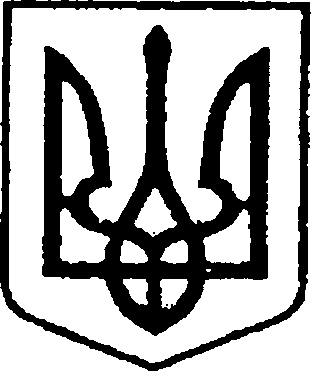 	                У К Р А Ї Н А    	                  ЧЕРНІГІВСЬКА ОБЛАСТЬН І Ж И Н С Ь К А    М І С Ь К А    Р А Д А38 сесія VIII скликанняР І Ш Е Н Н Явід 11 червня 2024р.                         м. Ніжин	     		              № 17-38/2024 У відповідності до статей 25, 26, 42, 59, 60, 73 Закону України «Про місцеве самоврядування в Україні» від 21.05.1997 р.  № 280/97-ВР, Регламенту Ніжинської міської ради Чернігівської області, затвердженого рішенням Ніжинської міської ради від 27 листопада 2020 року № 3-2/2020 (зі змінами), враховуючи додаткову угоду від 01 лютого 2020 року до договору суборенди майна міської комунальної власності від 01 квітня 2013 року, Ніжинська міська рада вирішила:Внести зміни до пункту 6 рішення Ніжинської міської ради від                                     04 квітня 2024 року № 11-37/2024 «Про суборенду майна комунальної власності Ніжинської міської територіальної громади», виклавши його в наступній редакції:«6. Продовжити термін дії договору суборенди товариству з обмеженою відповідальністю «ОМЕГА ТЕЛЕКОМ» без проведення аукціону на телекомунікаційне обладнання у вигляді наземного контейнеру площею 10,78 кв.м, який розташований за адресою: Чернігівська область, місто Ніжин,                      вулиця Шевченка, 105а строком на період дії воєнного стану та протягом чотирьох місяців з дати припинення чи скасування воєнного стану, але не більше ніж на           2 роки 11 місяців (до закінчення терміну дії Договору оренди з ТОВ «НіжинТеплоМережі»), починаючи з 01 лютого 2024 року  до 31 грудня 2026 року.Перерахування суборендної плати здійснювати щомісячно у співвідношенні: суборендодавцю – 30%; орендодавцю – 70%.»	2. Начальнику відділу комунального майна Управління комунального майна та земельних відносин Ніжинської міської ради Чернігівської області Чернеті О. О. забезпечити оприлюднення даного рішення на офіційному сайті Ніжинської міської ради протягом п’яти робочих днів після його прийняття.3. Організацію виконання даного рішення покласти на першого заступника міського голови з питань діяльності виконавчих органів ради Вовченка Ф. І. та начальника Управління комунального майна та земельних відносин Ніжинської міської ради Чернігівської області Онокало І. А.4. Контроль за виконанням даного рішення покласти на постійну комісію міської ради з питань житлово-комунального господарства, комунальної власності, транспорту і зв’язку та енергозбереження (голова комісії –  Дегтяренко В. М.).Міський голова			      	          		                            Олександр КОДОЛАВізують:Начальник Управління комунального майната земельних відносин Ніжинської міської ради	                    Ірина ОНОКАЛОПерший заступник міського голови з питань діяльності виконавчих органів ради                                               Федір ВОВЧЕНКОСекретар Ніжинської міської ради                                                    Юрій ХОМЕНКОНачальник відділу юридично-кадрового забезпечення апарату виконавчого комітету Ніжинської міської ради                                                                       В`ячеслав ЛЕГАГоловний спеціаліст-юрист відділубухгалтерського обліку, звітностіта правового забезпечення Управліннякомунального майна та земельнихвідносин Ніжинської міської ради                                                        Сергій САВЧЕНКОГолова постійної комісії міськоїради з питань житлово-комунальногогосподарства, комунальної власності, транспорту і зв’язку та енергозбереження	                  Вячеслав ДЕГТЯРЕНКОГолова постійної комісії міської ради з питаньрегламенту, законності, охорони прав і свобод громадян,запобігання корупції, адміністративно-територіальногоустрою, депутатської діяльності та етики                                      Валерій САЛОГУБПро внесення змін до пункту 6 рішення Ніжинської міської ради від                               04 квітня 2024 року № 11-37/2024 «Про суборенду майна комунальної власності Ніжинської міської територіальної громади»